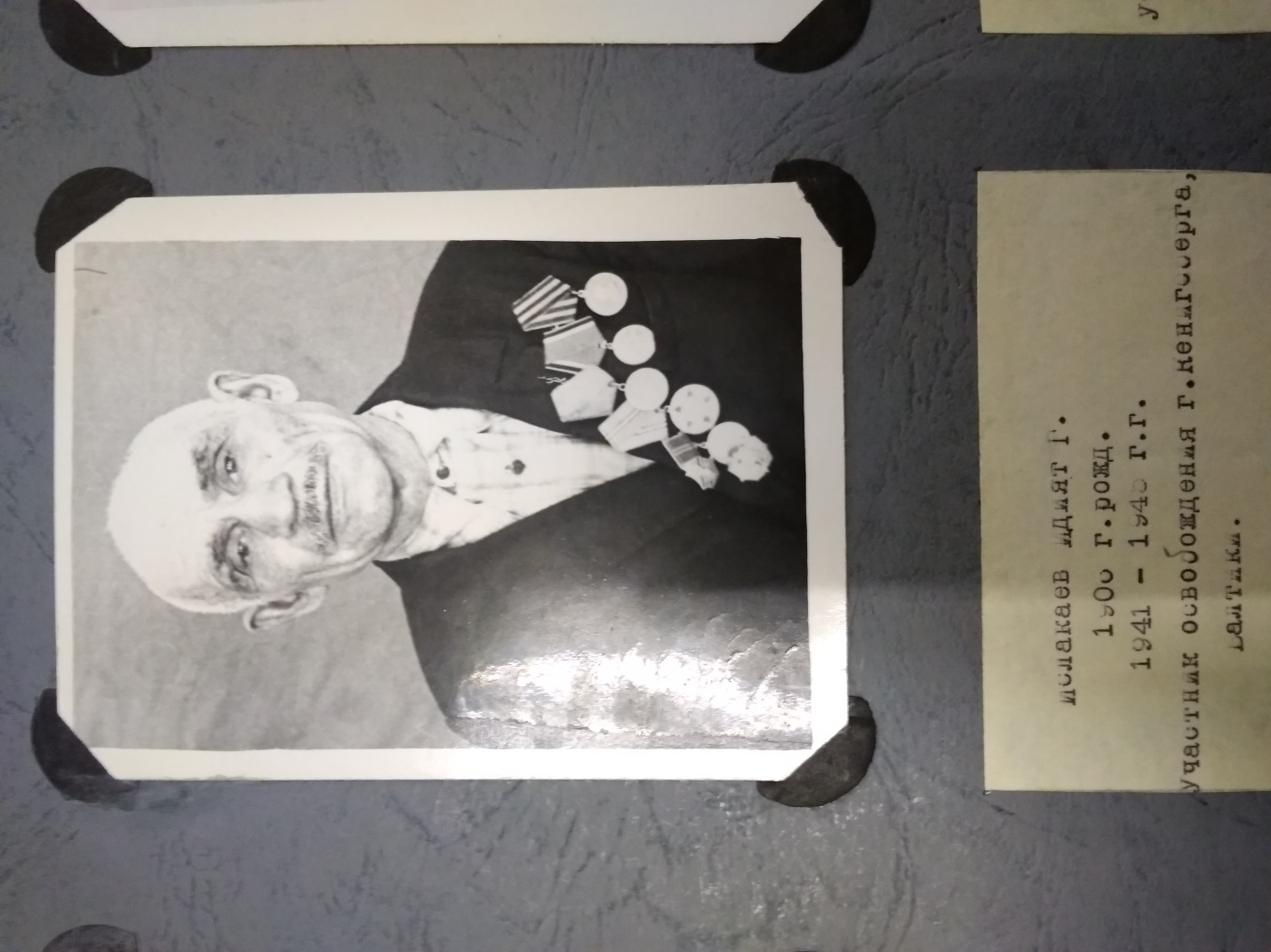 РядовойИслакаев Идият Гараевич, 1906 г.р.